OSNOVNA ŠKOLA IVANA PERKOVCA     Šenkovec, Zagrebačka 30    Š k o l s k a  k u h i n j a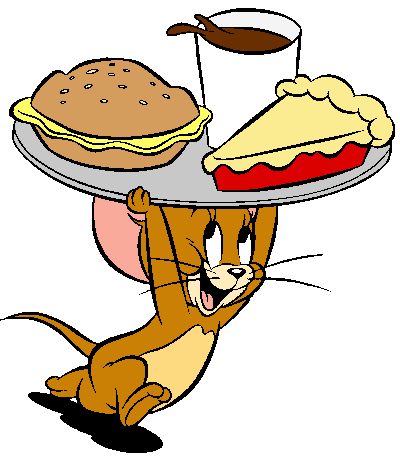 J  E  L  O  V  N  I  K  PRODUŽENI BORAVAK16.01.2023. – 20.01.2023.RUČAK							UŽINAPONEDJELJAK:Varivo od kelja s kobasicama, kukuruzni kruh		               Čokoladni pudingUTORAK:Juneći saft, tjestenina, zelje salata, kukuruzni kruh	Kruh, sir za mazanje, čaj s          medom i limunomSRIJEDA:Mesna štruca, pečeni krumpir, cikla					             Voćna salataČETVRTAK:Čufte u umaku od rajčice, pire krumpir, 			     Sendvič, čaj s medom izelena salata, raženi kruh						     limunomPETAK:Juha od rajčice, panirani oslić, povrće na lešo,                    Domaći čupavci, mlijeko polubijeli kruhD o b a r   t e k !